                               Colegio República Argentina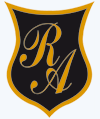                                               RancaguaCURSO: Sexto BásicoSemana 4 : Desde 06 al 09 de AbrilAsignatura: Matemática                                  ACTIVIDADES:  Mínimo Común Múltiplo m.c.mDesarrolla las siguientes actividades y luego corrige y reflexiona sobre tus errores que son una forma de aprender con la pauta de autoevaluación:1.Escribe los primeros 5 múltiplos comunes entre los siguientes números:2 y 4     ……………,…………………,………………,……………,……………..3 y 6     ……………,…………………,………………,……………,……………..3 y 4     ……………,…………………,………………,……………,……………..2.Observando los múltiplos comunes que escribió en la actividad 3, determine el mínimo común múltiplo (m.c.m) entre:2 y 4     ……………3 y 6     ……………3 y 4     ……………3. María riega cada 2 días una rosa y cada 8 días un cactus. Hoy ha regado ambas plantas. Pinte en el recuadro los días que riega cada planta y determine cuántos días pasarán para que las vuelva a regar al mismo tiempo.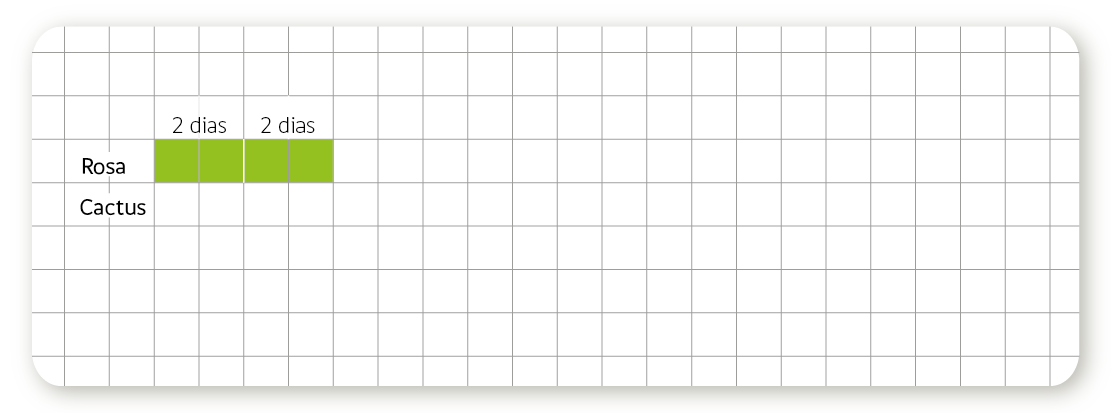                                    Pauta de autocorrección AutoevaluaciónUna vez que desarrolles la guia compara tus respuestas con la pauta y corrige tus errores y reflexiona sobre ellos, recuerda que el error es uuna forma de aprender1.Escriba los primeros 5 múltiplos comunes entre los siguientes números:2 y 4     4, 8, 12, 16, 20.3 y 6     6, 12, 18, 24, 30.3 y 4     12, 24, 36, 48, 60.2.Observando los múltiplos comunes que escribió en la actividad 3, determine el mínimo común múltiplo (m.c.m) entre:2 y 4     ……4………3 y 6     ……6………3 y 4     ……12………3.María riega cada 2 días una rosa y cada 8 días un cactus. Hoy ha regado ambas plantas. Pinte en el recuadro los días que riega cada planta y determine cuántos días pasarán para que las vuelva a regar al mismo tiempo.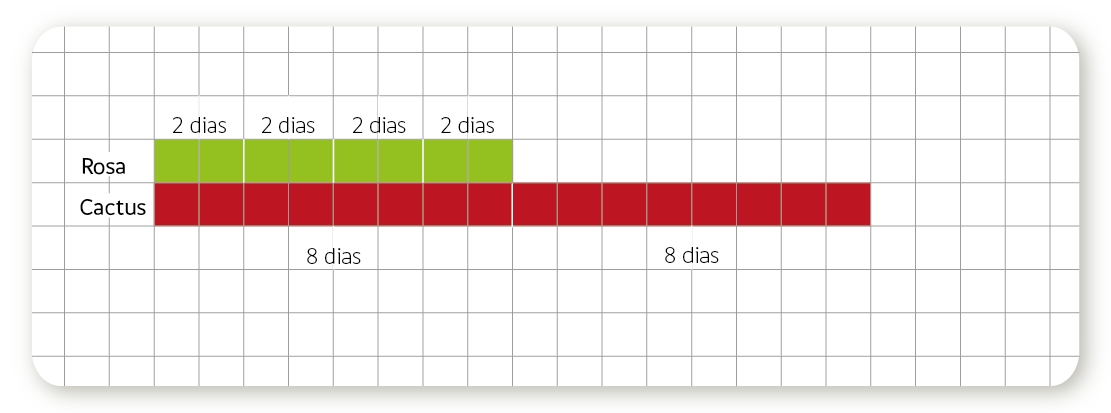 